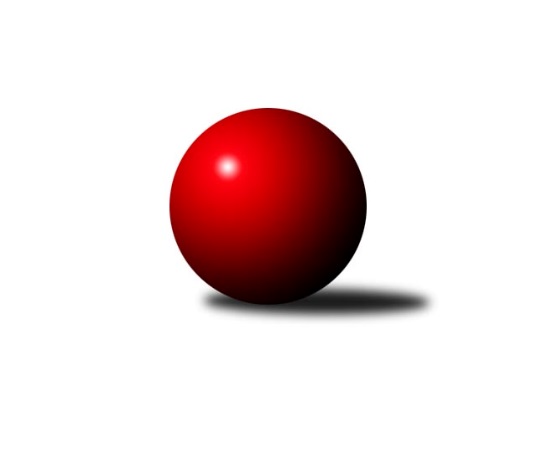 Č.6Ročník 2022/2023	5.11.2022Nejlepšího výkonu v tomto kole: 3533 dosáhlo družstvo: KC Zlín2. KLM B 2022/2023Výsledky 6. kolaSouhrnný přehled výsledků:TJ Start Rychnov n. Kn.	- TJ Horní Benešov	3:5	3285:3308	12.0:12.0	5.11.KK Moravská Slávia Brno	- TJ Sokol Vracov	5:3	3400:3365	11.0:13.0	5.11.VKK Vsetín 	- TJ Slovan Kamenice nad Lipou	3:5	3314:3368	11.0:13.0	5.11.KC Zlín	- TJ Sokol Husovice B	7:1	3533:3317	18.0:6.0	5.11.TJ Sokol Chvalíkovice	- KK Blansko 	6:2	3427:3333	16.0:8.0	5.11.SK Podlužan Prušánky A	- HKK Olomouc	2:6	3439:3466	9.0:15.0	5.11.Tabulka družstev:	1.	SK Podlužan Prušánky A	6	5	0	1	37.5 : 10.5 	89.0 : 55.0 	 3476	10	2.	HKK Olomouc	6	5	0	1	28.5 : 19.5 	77.5 : 66.5 	 3397	10	3.	TJ Sokol Chvalíkovice	6	4	0	2	28.0 : 20.0 	76.5 : 67.5 	 3270	8	4.	TJ Slovan Kamenice nad Lipou	6	4	0	2	26.0 : 22.0 	75.5 : 68.5 	 3382	8	5.	KC Zlín	6	3	1	2	26.0 : 22.0 	83.5 : 60.5 	 3352	7	6.	TJ Horní Benešov	6	2	2	2	22.0 : 26.0 	64.5 : 79.5 	 3348	6	7.	TJ Start Rychnov n. Kn.	6	3	0	3	21.5 : 26.5 	65.5 : 78.5 	 3279	6	8.	KK Moravská Slávia Brno	6	2	1	3	23.0 : 25.0 	69.5 : 74.5 	 3321	5	9.	TJ Sokol Husovice B	6	2	1	3	22.0 : 26.0 	67.5 : 76.5 	 3294	5	10.	KK Blansko	6	2	0	4	21.5 : 26.5 	64.0 : 80.0 	 3378	4	11.	VKK Vsetín	6	1	0	5	17.0 : 31.0 	70.0 : 74.0 	 3298	2	12.	TJ Sokol Vracov	6	0	1	5	15.0 : 33.0 	61.0 : 83.0 	 3290	1Podrobné výsledky kola:	 TJ Start Rychnov n. Kn.	3285	3:5	3308	TJ Horní Benešov	Martin Čihák	127 	 146 	 130 	146	549 	 2:2 	 529 	 139	122 	 149	119	Zdeněk Černý	Roman Kindl	150 	 125 	 137 	135	547 	 2:2 	 564 	 139	145 	 147	133	Miroslav Petřek ml.	Ladislav Urbánek	130 	 139 	 134 	157	560 	 3:1 	 542 	 122	138 	 141	141	Vladislav Pečinka	Jaroslav Šmejda	128 	 128 	 120 	132	508 	 0:4 	 583 	 153	143 	 145	142	Jaromír Hendrych	Vojtěch Šípek	146 	 142 	 135 	147	570 	 3:1 	 530 	 137	144 	 124	125	Jiří Hendrych	Jakub Seniura	121 	 139 	 129 	162	551 	 2:2 	 560 	 140	135 	 146	139	Kamil Kubešarozhodčí: Ilona SýkorováNejlepší výkon utkání: 583 - Jaromír Hendrych	 KK Moravská Slávia Brno	3400	5:3	3365	TJ Sokol Vracov	Ondřej Němec	161 	 152 	 134 	131	578 	 2:2 	 549 	 148	127 	 136	138	Antonín Kratochvíla	Radek Šenkýř	117 	 148 	 140 	165	570 	 2:2 	 577 	 139	166 	 127	145	Pavel Polanský ml.	Pavel Košťál	144 	 153 	 136 	139	572 	 2:2 	 555 	 147	141 	 138	129	Petr Polanský	Jiří Hanuš	138 	 134 	 121 	141	534 	 1:3 	 546 	 147	141 	 138	120	Tomáš Kordula	Pavel Antoš	146 	 180 	 146 	136	608 	 3:1 	 557 	 141	147 	 132	137	Tomáš Sasín	Petr Málek	127 	 137 	 133 	141	538 	 1:3 	 581 	 139	151 	 156	135	Tomáš Gasparrozhodčí: Lea OlšákováNejlepší výkon utkání: 608 - Pavel Antoš	 VKK Vsetín 	3314	3:5	3368	TJ Slovan Kamenice nad Lipou	Tomáš Novosad	138 	 145 	 127 	136	546 	 2:2 	 558 	 165	124 	 141	128	David Dúška	Milan Bělíček	123 	 152 	 139 	151	565 	 3:1 	 541 	 133	130 	 131	147	Lukáš Dúška	Zoltán Bagári	130 	 135 	 145 	135	545 	 2:2 	 573 	 141	134 	 139	159	Jiří Ouhel	Daniel Bělíček	153 	 129 	 126 	143	551 	 2:2 	 537 	 142	137 	 147	111	Petr Šindelář	Libor Vančura	136 	 120 	 135 	144	535 	 0:4 	 607 	 143	165 	 138	161	Karel Dúška	Tomáš Hambálek	122 	 128 	 161 	161	572 	 2:2 	 552 	 146	136 	 131	139	Václav Rychtařík ml.rozhodčí: Petr RiedelNejlepší výkon utkání: 607 - Karel Dúška	 KC Zlín	3533	7:1	3317	TJ Sokol Husovice B	Radim Abrahám	128 	 157 	 149 	126	560 	 2:2 	 562 	 144	134 	 137	147	Pavel Husar	Radek Janás	133 	 141 	 146 	158	578 	 3:1 	 547 	 127	142 	 130	148	Vojtěch Stárek	Lubomír Matějíček	165 	 163 	 158 	149	635 	 4:0 	 567 	 155	136 	 150	126	Jiří Radil	Bronislav Fojtík	132 	 138 	 140 	139	549 	 3:1 	 518 	 135	131 	 135	117	Jakub Haresta	Jindřich Kolařík	170 	 141 	 136 	168	615 	 3:1 	 568 	 153	129 	 147	139	Jaromír Šula	David Matlach	145 	 133 	 155 	163	596 	 3:1 	 555 	 154	132 	 131	138	Radim Meluzínrozhodčí: Marie BobkováNejlepší výkon utkání: 635 - Lubomír Matějíček	 TJ Sokol Chvalíkovice	3427	6:2	3333	KK Blansko 	Radek Hendrych	141 	 145 	 159 	149	594 	 3:1 	 575 	 140	151 	 140	144	Jakub Flek	Jonas Mückstein	134 	 135 	 128 	145	542 	 1:3 	 563 	 147	133 	 137	146	Roman Flek	Otto Mückstein	155 	 133 	 130 	142	560 	 3.5:0.5 	 522 	 140	128 	 130	124	Roman Chovanec	Jiří Staněk	155 	 142 	 135 	146	578 	 4:0 	 526 	 134	135 	 115	142	Otakar Lukáč	Aleš Staněk	141 	 151 	 150 	149	591 	 2.5:1.5 	 559 	 151	137 	 122	149	Petr Havíř	David Hendrych	154 	 124 	 148 	136	562 	 2:2 	 588 	 147	142 	 145	154	Petr Sehnalrozhodčí:  Vedoucí družstevNejlepší výkon utkání: 594 - Radek Hendrych	 SK Podlužan Prušánky A	3439	2:6	3466	HKK Olomouc	Dominik Fojtík	128 	 138 	 140 	127	533 	 3:1 	 500 	 124	111 	 137	128	Marian Hošek	Martin Tesařík	134 	 141 	 167 	144	586 	 2:2 	 549 	 147	130 	 119	153	Břetislav Sobota	Jan Zálešák	147 	 143 	 163 	143	596 	 1:3 	 638 	 163	168 	 152	155	Kamil Bartoš	Vojtěch Novák	144 	 137 	 146 	128	555 	 1:3 	 558 	 120	144 	 151	143	Milan Sekanina	Lukáš Hlavinka	153 	 138 	 156 	144	591 	 2:2 	 614 	 151	171 	 141	151	Radek Havran	Zdeněk Zálešák	137 	 138 	 154 	149	578 	 0:4 	 607 	 143	143 	 161	160	Michal Albrechtrozhodčí: Jiří LaukoNejlepší výkon utkání: 638 - Kamil BartošPořadí jednotlivců:	jméno hráče	družstvo	celkem	plné	dorážka	chyby	poměr kuž.	Maximum	1.	Jakub Flek 	KK Blansko 	603.00	393.8	209.2	2.5	4/4	(629)	2.	Michal Albrecht 	HKK Olomouc	602.17	393.8	208.3	2.8	4/4	(621)	3.	Radek Havran 	HKK Olomouc	593.08	388.0	205.1	1.1	4/4	(614)	4.	Zdeněk Zálešák 	SK Podlužan Prušánky A	592.67	381.8	210.9	2.3	4/4	(651)	5.	Karel Dúška 	TJ Slovan Kamenice nad Lipou	591.17	387.3	203.9	2.5	4/4	(607)	6.	Lukáš Hlavinka 	SK Podlužan Prušánky A	588.58	389.0	199.6	1.4	4/4	(608)	7.	David Matlach 	KC Zlín	588.25	391.9	196.3	2.8	4/4	(600)	8.	Kamil Bartoš 	HKK Olomouc	583.08	369.2	213.9	3.9	4/4	(638)	9.	Jiří Ouhel 	TJ Slovan Kamenice nad Lipou	581.50	388.8	192.7	3.8	3/4	(604)	10.	Stanislav Esterka 	SK Podlužan Prušánky A	580.75	386.8	194.0	6.3	4/4	(604)	11.	Milan Klika 	KK Moravská Slávia Brno	579.38	378.5	200.9	1.9	4/4	(620)	12.	Jan Zálešák 	SK Podlužan Prušánky A	578.92	377.8	201.1	2.9	4/4	(619)	13.	Vojtěch Novák 	SK Podlužan Prušánky A	578.33	379.8	198.5	2.2	3/4	(597)	14.	David Dúška 	TJ Slovan Kamenice nad Lipou	577.92	380.6	197.3	2.7	4/4	(602)	15.	Martin Čihák 	TJ Start Rychnov n. Kn.	576.22	368.6	207.7	1.0	3/4	(596)	16.	Petr Sehnal 	KK Blansko 	574.38	391.0	183.4	5.3	4/4	(600)	17.	Pavel Polanský  ml.	TJ Sokol Vracov	574.17	378.5	195.7	4.5	4/4	(593)	18.	Jaromír Hendrych 	TJ Horní Benešov	572.50	385.0	187.5	2.6	4/4	(600)	19.	Pavel Husar 	TJ Sokol Husovice B	570.33	377.3	193.0	4.2	3/4	(636)	20.	Jiří Hendrych 	TJ Horní Benešov	569.83	376.8	193.1	2.8	4/4	(607)	21.	Bronislav Fojtík 	KC Zlín	569.75	381.9	187.8	3.1	4/4	(586)	22.	Kamil Kubeša 	TJ Horní Benešov	569.33	373.8	195.5	2.6	4/4	(587)	23.	Martin Tesařík 	SK Podlužan Prušánky A	568.83	377.5	191.3	3.8	3/4	(586)	24.	Radek Šenkýř 	KK Moravská Slávia Brno	568.75	384.0	184.8	4.7	4/4	(594)	25.	Tomáš Novosad 	VKK Vsetín 	565.83	374.3	191.5	4.1	3/3	(583)	26.	Jiří Staněk 	TJ Sokol Chvalíkovice	563.70	378.9	184.8	3.9	5/5	(619)	27.	Václav Rychtařík  ml.	TJ Slovan Kamenice nad Lipou	562.25	373.5	188.8	3.3	4/4	(612)	28.	Tomáš Gaspar 	TJ Sokol Vracov	561.92	364.4	197.5	4.5	4/4	(585)	29.	Radim Abrahám 	KC Zlín	560.50	376.5	184.0	4.7	3/4	(573)	30.	Josef Hendrych 	TJ Sokol Chvalíkovice	560.00	374.5	185.5	6.3	4/5	(570)	31.	Tomáš Hambálek 	VKK Vsetín 	559.92	376.8	183.1	5.1	3/3	(581)	32.	Milan Bělíček 	VKK Vsetín 	558.67	383.4	175.3	5.6	3/3	(580)	33.	Jakub Haresta 	TJ Sokol Husovice B	558.58	377.0	181.6	5.1	4/4	(601)	34.	Milan Sekanina 	HKK Olomouc	558.33	378.0	180.3	4.7	3/4	(580)	35.	Lubomír Matějíček 	KC Zlín	556.58	370.3	186.3	2.8	4/4	(635)	36.	Antonín Kratochvíla 	TJ Sokol Vracov	556.33	370.7	185.7	3.7	3/4	(569)	37.	Lukáš Dúška 	TJ Slovan Kamenice nad Lipou	556.00	376.6	179.4	4.3	4/4	(583)	38.	Vojtěch Šípek 	TJ Start Rychnov n. Kn.	555.75	365.8	190.0	2.9	4/4	(589)	39.	Pavel Košťál 	KK Moravská Slávia Brno	554.67	378.7	176.0	5.3	3/4	(582)	40.	Aleš Staněk 	TJ Sokol Chvalíkovice	554.63	369.6	185.0	5.4	4/5	(591)	41.	Vlastimil Skopalík 	TJ Horní Benešov	554.33	373.5	180.8	7.7	3/4	(577)	42.	Pavel Antoš 	KK Moravská Slávia Brno	553.50	372.7	180.8	4.6	4/4	(608)	43.	Jiří Radil 	TJ Sokol Husovice B	553.50	376.4	177.1	2.0	4/4	(572)	44.	Otakar Lukáč 	KK Blansko 	552.92	370.5	182.4	4.8	4/4	(568)	45.	Zdeněk Černý 	TJ Horní Benešov	551.42	360.3	191.1	5.0	4/4	(601)	46.	Petr Havíř 	KK Blansko 	550.42	371.3	179.2	6.8	4/4	(562)	47.	Jindřich Kolařík 	KC Zlín	550.17	368.7	181.5	5.3	3/4	(615)	48.	Petr Polanský 	TJ Sokol Vracov	549.00	372.1	176.9	6.3	4/4	(571)	49.	Tomáš Sasín 	TJ Sokol Vracov	546.88	362.1	184.8	6.0	4/4	(557)	50.	Libor Vančura 	VKK Vsetín 	546.25	366.0	180.3	3.1	3/3	(621)	51.	Jonas Mückstein 	TJ Sokol Chvalíkovice	546.25	372.8	173.5	6.3	4/5	(559)	52.	Vlastimil Kancner 	VKK Vsetín 	545.67	375.8	169.8	9.7	2/3	(616)	53.	Roman Flek 	KK Blansko 	545.00	362.8	182.2	3.3	3/4	(563)	54.	Jiří Hanuš 	KK Moravská Slávia Brno	544.25	370.3	174.0	6.9	4/4	(590)	55.	David Hendrych 	TJ Sokol Chvalíkovice	543.60	361.0	182.6	2.6	5/5	(562)	56.	Miroslav Petřek  ml.	TJ Horní Benešov	543.17	374.2	169.0	5.0	3/4	(564)	57.	Jaroslav Šmejda 	TJ Start Rychnov n. Kn.	543.08	367.7	175.4	6.1	4/4	(566)	58.	Jiří Baslar 	HKK Olomouc	542.00	365.7	176.3	5.0	3/4	(566)	59.	Filip Vrzala 	KC Zlín	542.00	365.7	176.3	6.3	3/4	(583)	60.	Roman Chovanec 	KK Blansko 	539.44	369.7	169.8	7.4	3/4	(579)	61.	Jakub Seniura 	TJ Start Rychnov n. Kn.	538.00	367.6	170.4	5.6	3/4	(556)	62.	Zoltán Bagári 	VKK Vsetín 	534.56	360.8	173.8	8.3	3/3	(547)	63.	Martin Gabrhel 	TJ Sokol Husovice B	534.00	360.9	173.1	5.3	3/4	(542)	64.	Vladislav Pečinka 	TJ Horní Benešov	532.44	369.3	163.1	7.7	3/4	(567)	65.	Roman Kindl 	TJ Start Rychnov n. Kn.	530.33	361.8	168.6	7.9	3/4	(565)	66.	Petr Šindelář 	TJ Slovan Kamenice nad Lipou	530.00	363.3	166.7	8.8	3/4	(537)	67.	Jakub Hnát 	TJ Sokol Husovice B	525.67	363.7	162.0	8.3	3/4	(544)	68.	Radim Meluzín 	TJ Sokol Husovice B	523.33	352.7	170.7	7.3	3/4	(555)	69.	Marian Hošek 	HKK Olomouc	522.67	362.3	160.3	9.0	3/4	(545)	70.	Stanislav Novák 	KK Moravská Slávia Brno	510.67	358.8	151.8	8.3	3/4	(560)		Tomáš Žižlavský 	TJ Sokol Husovice B	594.00	370.0	224.0	1.0	2/4	(597)		Radek Janás 	KC Zlín	577.17	382.3	194.8	3.8	2/4	(596)		Ondřej Němec 	KK Moravská Slávia Brno	575.25	377.5	197.8	1.3	2/4	(578)		Dominik Fojtík 	SK Podlužan Prušánky A	574.00	381.5	192.5	5.0	1/4	(615)		Marek Škrabal 	TJ Sokol Husovice B	570.00	355.0	215.0	4.0	1/4	(570)		Jakub Ouhel 	TJ Slovan Kamenice nad Lipou	568.50	365.5	203.0	2.5	2/4	(582)		Jaromír Šula 	TJ Sokol Husovice B	568.00	381.0	187.0	3.0	1/4	(568)		Jiří Rauschgold 	TJ Sokol Husovice B	566.00	403.0	163.0	12.0	1/4	(566)		Martin Procházka 	SK Podlužan Prušánky A	563.00	388.5	174.5	4.5	2/4	(599)		Radek Hendrych 	TJ Sokol Chvalíkovice	559.17	380.2	179.0	4.7	3/5	(594)		Lukáš Pacák 	TJ Start Rychnov n. Kn.	558.00	387.0	171.0	7.0	1/4	(558)		Josef Kotlán 	KK Blansko 	554.00	368.0	186.0	3.0	2/4	(589)		Miroslav Flek 	KK Blansko 	552.00	359.0	193.0	6.0	1/4	(552)		Břetislav Sobota 	HKK Olomouc	551.33	367.8	183.5	3.5	2/4	(574)		Daniel Bělíček 	VKK Vsetín 	551.00	371.0	180.0	8.0	1/3	(551)		Tomáš Kordula 	TJ Sokol Vracov	549.25	366.0	183.3	4.5	2/4	(569)		Josef Šrámek 	HKK Olomouc	544.75	364.8	180.0	8.0	2/4	(558)		Vojtěch Stárek 	TJ Sokol Husovice B	544.00	363.0	181.0	5.0	2/4	(547)		Radim Herůfek 	KK Moravská Slávia Brno	544.00	386.0	158.0	9.0	1/4	(544)		Ladislav Urbánek 	TJ Start Rychnov n. Kn.	542.67	363.2	179.5	3.2	2/4	(560)		Oldřich Krsek 	TJ Start Rychnov n. Kn.	542.50	366.0	176.5	4.0	2/4	(544)		Jaroslav Fojtů 	VKK Vsetín 	542.00	375.0	167.0	7.0	1/3	(542)		Václav Buřil 	TJ Start Rychnov n. Kn.	539.00	364.0	175.0	5.0	1/4	(539)		Stanislav Kočí 	TJ Sokol Vracov	538.50	367.0	171.5	10.0	1/4	(546)		Tomáš Válka 	TJ Sokol Husovice B	538.50	370.5	168.0	5.0	2/4	(553)		Petr Málek 	KK Moravská Slávia Brno	538.00	367.0	171.0	6.0	1/4	(538)		Otto Mückstein 	TJ Sokol Chvalíkovice	531.83	358.7	173.2	6.3	3/5	(579)		Michal Šmýd 	TJ Sokol Vracov	524.00	367.0	157.0	10.0	1/4	(524)		Petr Gálus 	TJ Start Rychnov n. Kn.	521.00	361.0	160.0	5.0	1/4	(521)		Denis Vítek 	TJ Sokol Chvalíkovice	520.00	346.0	174.0	11.0	1/5	(520)		Vojtěch Hrňa 	VKK Vsetín 	509.00	339.0	170.0	18.0	1/3	(509)		Jaroslav Hanuš 	TJ Sokol Vracov	491.00	334.0	157.0	7.0	1/4	(491)Sportovně technické informace:Starty náhradníků:registrační číslo	jméno a příjmení 	datum startu 	družstvo	číslo startu24952	Vojtěch Stárek	05.11.2022	TJ Sokol Husovice B	2x10706	Ondřej Němec	05.11.2022	KK Moravská Slávia Brno	3x24069	Petr Málek	05.11.2022	KK Moravská Slávia Brno	2x12852	Jaromír Šula	05.11.2022	TJ Sokol Husovice B	2x
Hráči dopsaní na soupisku:registrační číslo	jméno a příjmení 	datum startu 	družstvo	Program dalšího kola:7. kolo12.11.2022	so	10:00	KK Blansko  - VKK Vsetín 	12.11.2022	so	10:00	HKK Olomouc - TJ Sokol Chvalíkovice	12.11.2022	so	10:00	TJ Sokol Vracov - SK Podlužan Prušánky A	12.11.2022	so	13:00	TJ Slovan Kamenice nad Lipou - TJ Start Rychnov n. Kn.	12.11.2022	so	14:00	KC Zlín - KK Moravská Slávia Brno	12.11.2022	so	14:30	TJ Sokol Husovice B - TJ Horní Benešov	Nejlepší šestka kola - absolutněNejlepší šestka kola - absolutněNejlepší šestka kola - absolutněNejlepší šestka kola - absolutněNejlepší šestka kola - dle průměru kuželenNejlepší šestka kola - dle průměru kuželenNejlepší šestka kola - dle průměru kuželenNejlepší šestka kola - dle průměru kuželenNejlepší šestka kola - dle průměru kuželenPočetJménoNázev týmuVýkonPočetJménoNázev týmuPrůměr (%)Výkon2xKamil BartošHKK Olomouc6382xLubomír MatějíčekZlín112.86352xLubomír MatějíčekZlín6351xKarel DúškaKamenice n. L.111.416071xJindřich KolaříkZlín6152xKamil BartošHKK Olomouc109.296383xRadek HavranHKK Olomouc6141xJindřich KolaříkZlín109.246151xPavel AntošMS Brno6081xPavel AntošMS Brno107.896084xMichal AlbrechtHKK Olomouc6071xRadek HendrychChvalíkovice106.26594